ตอนที่ 1คำสั่ง  จงตอบคำถามต่อไปนี้1. จงอ่านค่าตัวอักษรที่อยู่ข้างแก้มยางดังรูป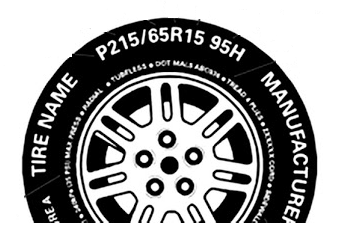 215 = ……………………………………………………………………………………………..65 = ……………………………………………………………………………………………..R = ……………………………………………………………………………………………..15 = ……………………………………………………………………………………………..95 = ……………………………………………………………………………………………..H = ……………………………………………………………………………………………..2. ให้นักเรียนถ่ายรูปยางรถยนต์ แล้วอ่านค่าตัวอักษรที่อยู่ข้างแก้มยางที่ถ่ายได้……………………………………………………………………………………………………………………………………………………………………………………………………………………………………………………………………………………………………………………………………………………………………………………………………………………………………………………………………………………………………………………………………………………………………………………………………………………………………………………………………………………………………………………………………………………………………………………………………………………………………………………………………………………………………………………………………………………………………….ตอนที่ 2เลือกคำตอบที่ถูกต้อง1.	ยางรถยนต์ประกอบกับอะไร		ก.   โช้คอัพ	ข.   แหนบรถยนต์		ค.   กระทะล้อ	ง.   ปีกนก2.	ข้อใดไม่ได้อยู่ในโครงสร้างของกระทะล้อ		ก.   ปีกนก	ข.   โหนกน๊อตล้อ		ค.   ขอบกระทะ	ง.   ช่องจุ๊ปยาง3.	กระทะล้อแบบใดจัดอยู่ในแบบที่นิยม		ก.   แบบเหล็กเหนียวอัด	ข.   แบบเหล็กคาร์บอนหล่อ		ค.   แบบเหล็กผสมอะลูมิเนียม	ง.   แบบเหล็กคาร์บอนผสม4.	กระทะล้อแบบแผ่นเหล็กอัดขึ้นรูปมีคุณสมบัติคือ		ก.   ระบายความร้อนได้ดี	ข.   ยืดหยุ่นได้ดี		ค.   น้ำหนักเบา	ง.   มีความแข็งแรงทนทานสูง5.	กระทะแบบโลหะผสมประกอบด้วย		ก.   คาร์บอนผสม	ข.   แมกนีเซียม		ค.   แมกนีโต	ง.   ไนโตรเจนผสม6.	หน้าที่ของยาง คือ		ก.   ระบายความร้อนของกระทะล้อ	ข.   เพิ่มอัตราการเร่ง		ค.   รองรับน้ำหนักทั้งหมดของรถยนต์	ง.   เพิ่มประสิทธิภาพในการถ่วงจำเพาะ7.	ข้อใดไม่ได้อยู่ในโครงสร้างของยาง		ก.   เส้นขอบยาง	ข.   โครงยาง		ค.   แก้มยาง	ง.   ความกว้างกระทะ8.	รหัสของยางเรเดียล 195  บอกอะไร		ก.   ความเร็วสูง	ข.   ยางเรเดียล		ค.   ความกว้างของยาง	ง.   อัตราส่วนลักษณะ   9.	การตรวจยางลมควรตรวจลมยางในลักษณะใด		ก.   จอดไม่ต่ำกว่า 2 ชม.	ข.   ขับมาไม่เกิน 2 กม.		ค.   ขับมาไม่เกิน 1.5 กม.	ง.   ขับระยะทาง 3 กม.10.	การสลับยางควรสลับยางทุก ๆ กี่ กม.		ก.   9,000  กม.	ข.   9,500  กม.		ค.   10,000  กม.	ง.   15,000  กม.